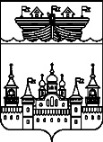 ЗЕМСКОЕ СОБРАНИЕ ВОСКРЕСЕНСКОГО МУНИЦИПАЛЬНОГО РАЙОНА НИЖЕГОРОДСКОЙ ОБЛАСТИРЕШЕНИЕ9 октября 2020 года	№60Об избрании счетной комиссии по выборам председателя Земского собрания Воскресенского муниципального района Нижегородской областиВ соответствии со ст.22 Устава Воскресенского муниципального района Нижегородского области, принятого постановлением Земского собрания Воскресенского района от 29.08.2005 №37, со ст. 5 Регламента Земского собрания Воскресенского муниципального района, утвержденного решением Земского собрания Воскресенского муниципального района Нижегородской области от 19.11.2010 № 112 (в редакции решения Земского собрания района Нижегородского области от 03.03.2015 №17, от 23.08.2019 № 78, от 07.05.2020 №27), в целях организации закрытого голосования депутатов по выборам председателя Земского собрания Воскресенского муниципального района Нижегородской области,Земское собрание района решило:1. Сформировать счетную комиссию по выборам председателя Земского собрания Воскресенского муниципального района Нижегородской области в количестве трех депутатов.2. Утвердить прилагаемый персональный состав счетной комиссии по выборам председателя Земского собрания Воскресенского муниципального района Нижегородской области.Заместитель председателя                                               Глава местного самоуправленияЗемского собрания района                 			      района                                 М.С.Горячкина					              Н.В. ГорячевПриложение к решению Земского собрания Воскресенского муниципального района Нижегородской области от 09.10.2020 г.  № 60СОСТАВсчетной комиссии по выборам председателя Земского собрания Воскресенского муниципального района Нижегородской области1.Баранова Ульяна Борисовна – депутат Земского собрания от Капустихинского сельсовета;2.Жаркова Оксана Константиновна - депутат Земского собрания от Благовещенского сельсовета;3.Смирнова Евгения Вячеславовна – депутат Земского собрания от Воздвиженского сельсовета.